AERA Medication Control Reporting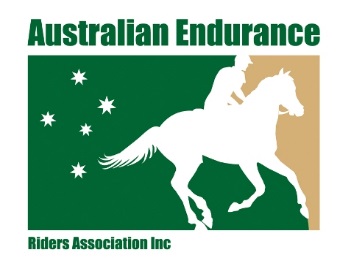 Please fill in this form after the event and send to: AERA EADCM Coordinator – Marylou Locke Email: maryloulocke@bigpond.comName of MCP StewardName of RideName of Ride OrganisersStateDate of rideNumber of kits orderedNumber of samples sent to labDate samples postedNumber of horses swabbed FEIFEIAERAAERABloodsBloodsUrineUrineConcernsComments re improvements